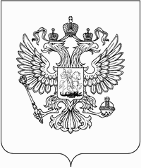 УПРАВЛЕНИЕ ФЕДЕРАЛЬНОЙ АНТИМОНОПОЛЬНОЙ СЛУЖБЫПО КАЛИНИНГРАДСКОЙ ОБЛАСТИПРЕДПИСАНИЕо прекращении нарушения Федерального закона от 05 апреля 2013 года
№ 44-ФЗ «О контрактной системе в сфере закупок товаров, работ, услуг для обеспечения государственных и муниципальных нужд» Комиссия Управления Федеральной антимонопольной службы по Калининградской области по контролю в сфере закупок (далее - Комиссия) в составе:на основании своего решения от 14 сентября 2017 года по делу № КС-219/2017, принятого Комиссией по итогам рассмотрения жалобы ООО «Профит-плюс» на действия заказчика – администрации муниципального образования «Полесский городской округ» (далее – Заказчик)  и уполномоченного органа - Конкурсного агентства Калининградской области (далее – Уполномоченный орган) при проведении электронного аукциона на право заключения контракта на выполнение работ по строительству объекта «Распределительные газопроводы низкого давления и газопроводы-вводы к жилым домам по ул. Суворова, Школьной, пер.Школьному, Слепенкова, пер.Железнодорожному, Шевчука, пер.Шевчука, Рабочей, пер.Калининградскому, Портовой, пер.Рыбачьему, Садовой, Советской, Авиационной, Театральной, пер.Банному, Калининградской, Пионерской, пер.Тихому, Вокзальной, Заречной в г. Полесске Калининградской области» (извещение № 0135200000517001041) (далее – Аукцион) и в результате внеплановой проверки, проведенной в соответствии с частью 15 статьи 99 Федерального закона от 05.04.2013 № 44-ФЗ «О контрактной системе в сфере закупок товаров, работ, услуг для обеспечения государственных и муниципальных нужд» (далее – Закон о контрактной системе),предписывает:	Заказчику – администрации муниципального образования «Багратионовский городской округ» устранить допущенное нарушение части 13.1 статьи 34 Закона о контрактной системе, для чего в срок до 02 октября 2017 года:При заключении контракта привести положения пункта 3.11 контракта в соответствие с требованиями Закона о контрактной системе.Представить в Калининградское УФАС России доказательства исполнения выданного предписания.Невыполнение в установленный срок предписания влечет наложение административного штрафа на должностных лиц в размере пятидесяти тысяч рублей в соответствии с частью 7 статьи 19.5 Кодекса Российской Федерации об административных правонарушениях. Предписание может быть обжаловано в судебном порядке в течение трех месяцев с момента его вынесения.14 сентября 2017 года№ 84-кс/2017г. КалининградПредседателя Комиссии:     О.А. Бобровойруководителя Калининградского УФАС России;членов Комиссии:    Л.В. ШевченкоМ.В. Мельниковаведущего специалиста-эксперта отдела контроля органов власти, закупок и рекламы Калининградского УФАС России;старшего специалиста первого разряда отдела контроля органов власти, закупок и рекламы Калининградского УФАС России;Председатель Комиссии: О.А. Боброва О.А. БоброваЧлены Комиссии:           Л.В. Шевченко       М.В. Мельников         Л.В. Шевченко       М.В. Мельников